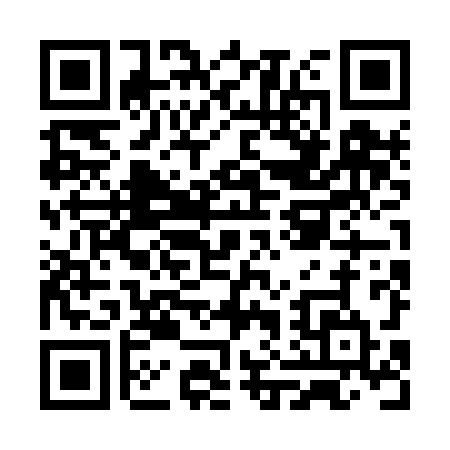 Prayer times for Curridabat, Costa RicaWed 1 May 2024 - Fri 31 May 2024High Latitude Method: NonePrayer Calculation Method: Muslim World LeagueAsar Calculation Method: ShafiPrayer times provided by https://www.salahtimes.comDateDayFajrSunriseDhuhrAsrMaghribIsha1Wed4:065:1911:332:475:486:572Thu4:055:1811:332:485:486:573Fri4:055:1811:332:485:486:574Sat4:045:1811:332:495:486:575Sun4:045:1711:332:495:486:586Mon4:035:1711:332:505:486:587Tue4:035:1711:332:505:496:588Wed4:035:1711:332:505:496:589Thu4:025:1611:332:515:496:5910Fri4:025:1611:332:515:496:5911Sat4:015:1611:332:525:496:5912Sun4:015:1611:322:525:497:0013Mon4:015:1511:322:525:507:0014Tue4:005:1511:322:535:507:0015Wed4:005:1511:332:535:507:0116Thu4:005:1511:332:545:507:0117Fri4:005:1511:332:545:507:0118Sat3:595:1511:332:545:517:0219Sun3:595:1511:332:555:517:0220Mon3:595:1411:332:555:517:0221Tue3:595:1411:332:565:517:0322Wed3:585:1411:332:565:527:0323Thu3:585:1411:332:565:527:0324Fri3:585:1411:332:575:527:0425Sat3:585:1411:332:575:527:0426Sun3:585:1411:332:575:537:0427Mon3:585:1411:332:585:537:0528Tue3:585:1411:342:585:537:0529Wed3:575:1411:342:585:537:0530Thu3:575:1411:342:595:547:0631Fri3:575:1411:342:595:547:06